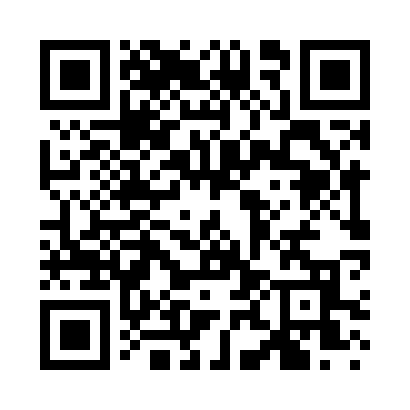 Prayer times for Coxs Corner, Maryland, USAMon 1 Apr 2024 - Tue 30 Apr 2024High Latitude Method: Angle Based RulePrayer Calculation Method: Islamic Society of North AmericaAsar Calculation Method: ShafiPrayer times provided by https://www.salahtimes.comDateDayFajrSunriseDhuhrAsrMaghribIsha1Mon5:336:481:074:427:278:412Tue5:326:461:074:427:288:423Wed5:306:451:064:427:298:444Thu5:286:431:064:437:308:455Fri5:276:411:064:437:318:466Sat5:256:401:064:437:328:477Sun5:236:381:054:447:338:488Mon5:226:371:054:447:348:499Tue5:206:361:054:447:358:5010Wed5:186:341:054:447:368:5111Thu5:176:331:044:457:378:5312Fri5:156:311:044:457:378:5413Sat5:136:301:044:457:388:5514Sun5:126:281:044:457:398:5615Mon5:106:271:034:467:408:5716Tue5:086:251:034:467:418:5817Wed5:076:241:034:467:429:0018Thu5:056:231:034:467:439:0119Fri5:036:211:024:467:449:0220Sat5:026:201:024:477:459:0321Sun5:006:191:024:477:469:0422Mon4:596:171:024:477:479:0623Tue4:576:161:024:477:489:0724Wed4:566:151:014:487:499:0825Thu4:546:131:014:487:509:0926Fri4:526:121:014:487:519:1127Sat4:516:111:014:487:529:1228Sun4:496:101:014:487:539:1329Mon4:486:081:014:497:539:1430Tue4:466:071:014:497:549:15